Anexo III: Termo de anuência da direção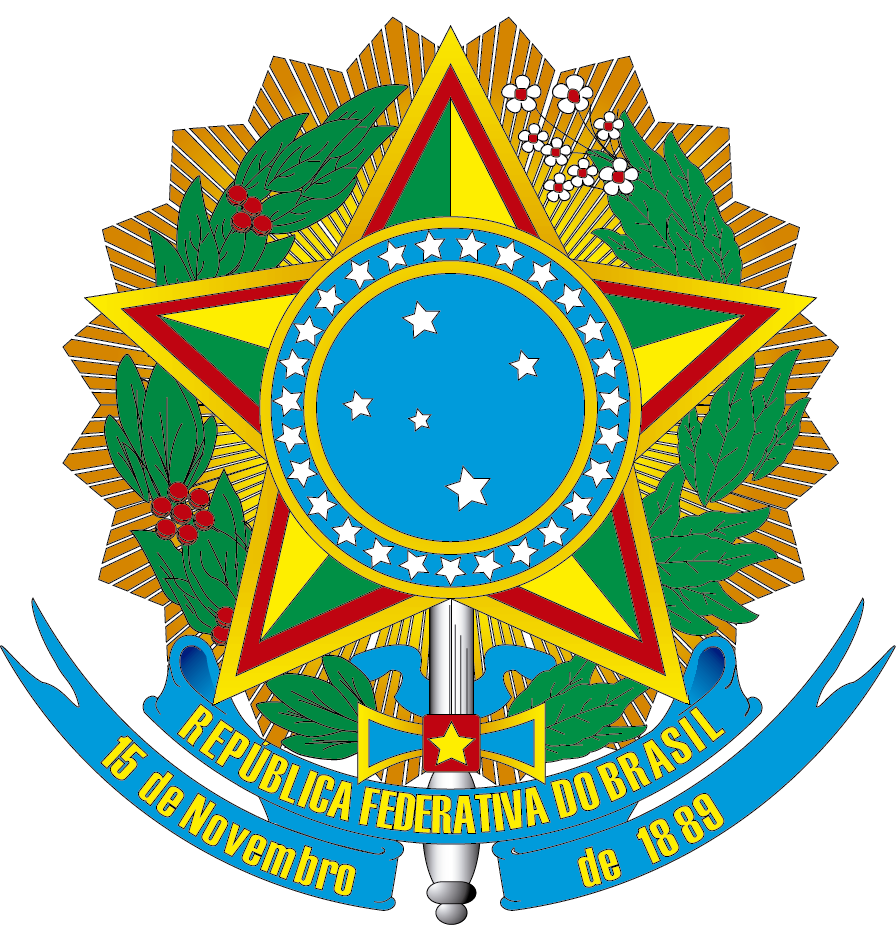 MINISTÉRIO DA EDUCAÇÃOSECRETARIA DE EDUCAÇÃO PROFISSIONAL E TECNOLÓGICAINSTITUTO FEDERAL DE EDUCAÇÃO, CIÊNCIA E TECNOLOGIA DO SUL DE MINAS GERAISINSTITUTO FEDERAL DE EDUCAÇÃO, CIÊNCIA E TECNOLOGIA DE SÃO PAULOCARTA DE ANUÊNCIA DO(A) DIRETOR(A) DO CAMPUSEdital nº 01/2020Declaro estar ciente da proposta do projeto de pesquisa intitulado (título da proposta do projeto), que será desenvolvido pelo pesquisador (nome do pesquisador), nº SIAPE, e do plano de trabalho do bolsista. Asseguro o acesso às instalações laboratoriais, bibliotecas ou outros, necessários à realização das atividades propostas, bem como atestamos a viabilidade técnica deste projeto.________________________________________Diretor do Campus Executor